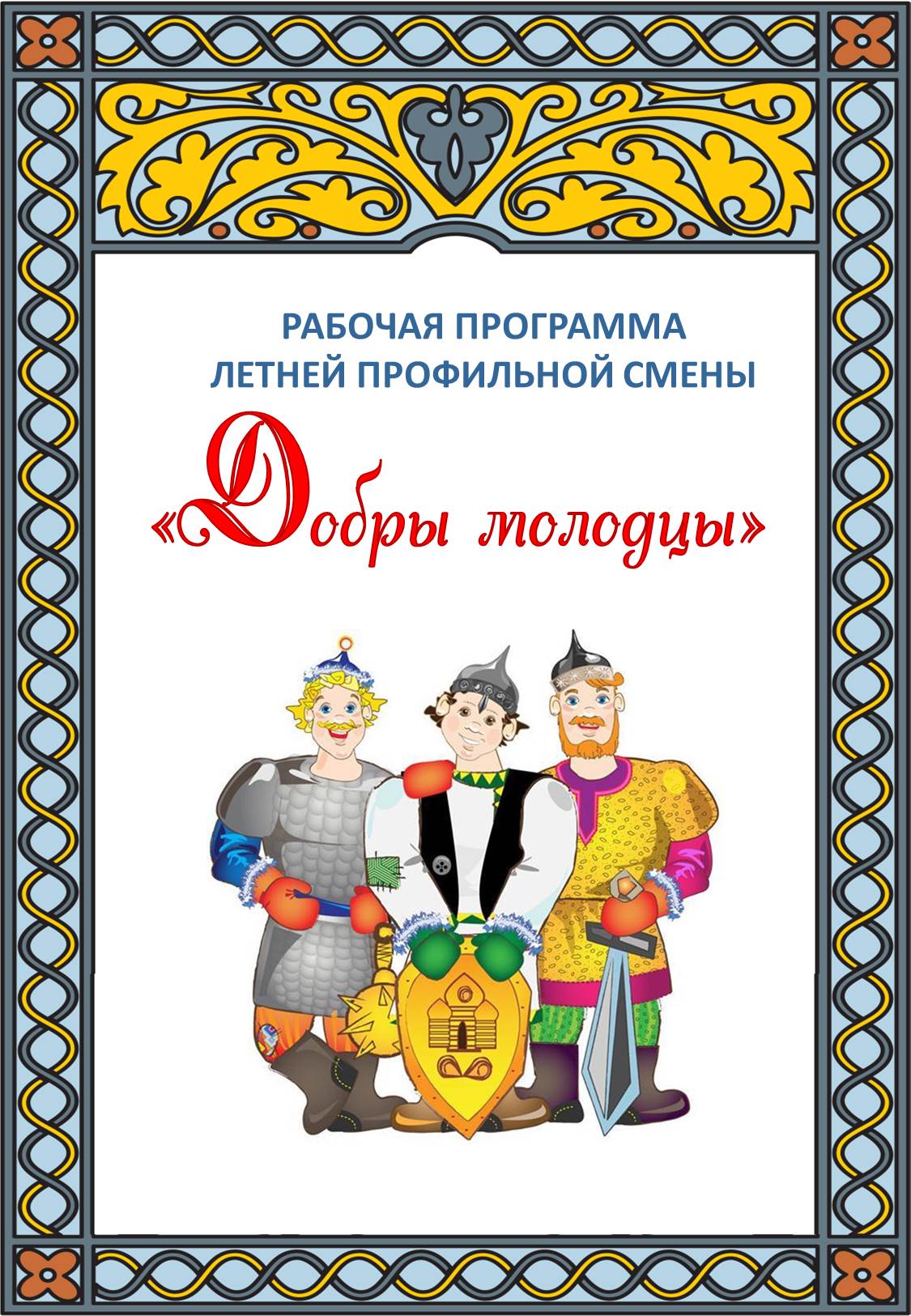 ПОЯСНИТЕЛЬНАЯ ЗАПИСКАУспешное овладение знаниями  русского родного языка невозможно без интереса детей к предмету. Строгие рамки урока и насыщенность программы не всегда позволяют ответить на вопросы детей, показать им богатство русского языка, раскрыть многие его «тайны» филологического знания. В этом случае на помощь приходит  профильная смена «Добры молодцы», являющийся закономерным продолжением урока, его дополнением.Летняя профильная смена «Добры молодцы» открывает свои двери в этом году  для ребят пятого класса, хотя возрастных ограничений  данная программа не предполагает. Лето-это время для отдыха, оздоровления, а также для организации образовательной деятельности ребят по их интересам.Владение родным языком, умение общаться, добиваться успеха в процессе коммуникации являются теми характеристиками личности, которые во многом определяют достижения человека практически во всех областях жизни, способствуют его социальной адаптации к изменяющимся условиям современного мира. В системе школьного образования учебный предмет «Русский язык» занимает особое место: является не только объектом изучения, но и средством обучения. Как средство познания действительности русский язык обеспечивает развитие интеллектуальных и творческих способностей ребенка, развивает его абстрактное мышление, память и воображение, формирует навыки самостоятельной учебной деятельности, самообразования и самореализации личности. ЦЕЛЬ: создание условий для развития интереса и повышения мотивации учащихся к изучению русского языка ЗАДАЧИ: 1.развитие интеллектуальных и творческих способностей; 2. расширение знаний о русском языке;3. расширение кругозора; 4. реализация детьми умений и навыков, полученных в школе, в практической деятельности; 5. получение углубленных знаний в той или иной области; 6. нравственное, гражданское, патриотическое воспитание детей;7.  развитие взаимопонимания, толерантностиДля реализации цели и задач лагеря разработана программа образовательной, воспитательной и оздоровительной деятельности,                                                  которая включает в себя 4 блока:1. Образовательный блок:- учебные занятия по русскому языку- использование современных ИКТ - исследовательская деятельность по выбранной теме- познавательные экскурсии2. Спортивно-оздоровительный блок:- утренняя зарядка-оздоровительное питание- подвижные игры на свежем воздухе - спортивные мероприятия3. Культурно-досуговый блок:-Викторины, игры, конкурсы-Посещение кинотеатров, музеев и библиотек города4. Общественно-полезный блок- поддержание порядка и чистоты в кабинете, школе, школьном дворе- дежурство в помещенииРЕЖИМ РАБОТЫ9.00- сбор9.15-9.30 – утренняя зарядка9.30-10.00 – учебное занятие10.00 – 10.15 -завтрак10.15-11.15 – викторины, конкурсы, учебные игры, подготовка проектов11.15-11.45 – подвижные игры11.45-13.00 –культурно-досуговые мероприятия, спортивные и т.д.13.00-13.30-обед13.30-16.00- мероприятия вне  школы (экскурсии, посещение музеев, библиотек и т.д.)16.00-16.30 –полдникОЖИДАЕМЫЕ РЕЗУЛЬТАТЫ1. Осознание значимости своей деятельности. Раскрытие творческого потенциала и развитие разносторонних способностей детей.2. Расширение уровня знаний и умений по образовательным курсам программы, повышение интеллектуального уровня.3. Проявление интереса и увлеченности к предмету русский язык4. Развитие коммуникативных качеств и навыков.КАЛЕНДАРНО-ТЕМАТИЧЕСКОЕ ПЛАНИРОВАНИЕ№ДатаМероприятияСодержание1 день11.06(вторник)Открытие лагеряДень ФонетикиУчебные занятия по русскому языку  в занимательной формеЭкскурсия на БычихуЗнакомство с планом работы лагеряРабота в творческих группах2 день13.06(четверг)День МорфологииУчебные занятия по русскому языку  в занимательной формеВыход в кинотеатрРабота в творческих группахПросмотр и обсуждение фильма3 день14.06(пятница)День ОрфографииУчебные занятия по русскому языку  в занимательной формеЭкскурсия в музейРабота в творческих группах4 день17.06(понедельник)День МорфемикиУчебные занятия по русскому языку  в занимательной формеРабота в творческих группах5 день18.06(вторник)День СловообразованияУчебные занятия по русскому языку  в занимательной формеРабота в творческих группах6 день19.06(среда)День Синтаксиса и пунктуацииУчебные занятия по русскому языку  в занимательной формеЭкскурсия по городуРабота в творческих группахТема: «Пунктуация при обращениях» (ошибки на баннерах)7 день20.06(четверг)День ЛексикиУчебные занятия по русскому языку  в занимательной формеРабота в творческих группах8 день21.06(пятница)День знатоков языкаПрезентация и защита проектовЗакрытие лагеряРабота в творческих группахПодведение итогов, анкетирование, фотографирование